ASSOCIATED DOCUMENTS
These Test Guidelines should be read in conjunction with the General Introduction and its associated TGP documents.
1.Subject of these Test Guidelines2.Material Required2.12.22.32.42.53.Method of Examination3.1Number of Growing CyclesThe minimum duration of tests should normally be a single growing cycle.The testing of a variety may be concluded when the competent authority can determine with certainty the outcome of the test.3.2Testing PlaceTests are normally conducted at one place.  In the case of tests conducted at more than one place, guidance is provided in TGP/9 “Examining Distinctness”. 3.3Conditions for Conducting the ExaminationThe tests should be carried out under conditions ensuring satisfactory growth for the expression of the relevant characteristics of the variety and for the conduct of the examination.Because daylight varies, color determinations made against a color chart should be made either in a suitable cabinet providing artificial daylight or in the middle of the day in a room without direct sunlight.  The spectral distribution of the illuminant for artificial daylight should conform with the CIE Standard of Preferred Daylight D 6500 and should fall within the tolerances set out in the British Standard 950, Part I.  These determinations should be made with the plant part placed against a white background.  The color chart and version used should be specified in the variety description.3.4Test Design3.4.13.5Additional TestsAdditional tests, for examining relevant characteristics, may be established.4.Assessment of Distinctness, Uniformity and Stability4.1Distinctness 4.1.1General RecommendationsIt is of particular importance for users of these Test Guidelines to consult the General Introduction prior to making decisions regarding distinctness.  However, the following points are provided for elaboration or emphasis in these Test Guidelines. 4.1.2Consistent DifferencesThe differences observed between varieties may be so clear that more than one growing cycle is not necessary.  In addition, in some circumstances, the influence of the environment is not such that more than a single growing cycle is required to provide assurance that the differences observed between varieties are sufficiently consistent.  One means of ensuring that a difference in a characteristic, observed in a growing trial, is sufficiently consistent is to examine the characteristic in at least two independent growing cycles.4.1.3Clear DifferencesDetermining whether a difference between two varieties is clear depends on many factors, and should consider, in particular, the type of expression of the characteristic being examined, i.e. whether it is expressed in a qualitative, quantitative, or pseudo-qualitative manner.  Therefore, it is important that users of these Test Guidelines are familiar with the recommendations contained in the General Introduction prior to making decisions regarding distinctness.4.1.44.1.5Method of Observation The recommended method of observing the characteristic for the purposes of distinctness is indicated by the following key in the Table of Characteristics (see document TGP/9 “Examining Distinctness”, Section 4 “Observation of characteristics”):Type of observation:  visual (V) or measurement (M)“Visual” observation (V) is an observation made on the basis of the expert’s judgment.  For the purposes of this document, “visual” observation refers to the sensory observations of the experts and, therefore, also includes smell, taste and touch.  Visual observation includes observations where the expert uses reference points (e.g. diagrams, example varieties, side-by-side comparison) or non-linear charts (e.g. color charts).  Measurement (M) is an objective observation against a calibrated, linear scale e.g. using a ruler, weighing scales, colorimeter, dates, counts, etc.In cases where more than one method of observing the characteristic is indicated in the Table of Characteristics (e.g. VG/MG), guidance on selecting an appropriate method is provided in document TGP/9, Section 4.2.4.2Uniformity4.2.1It is of particular importance for users of these Test Guidelines to consult the General Introduction prior to making decisions regarding uniformity.  However, the following points are provided for elaboration or emphasis in these Test Guidelines: 4.2.34.3Stability4.3.1In practice, it is not usual to perform tests of stability that produce results as certain as those of the testing of distinctness and uniformity.  However, experience has demonstrated that, for many types of variety, when a variety has been shown to be uniform, it can also be considered to be stable.4.3.2Where appropriate, or in cases of doubt, stability may be further examined by testing a new plant stock to ensure that it exhibits the same characteristics as those shown by the initial material supplied.5.Grouping of Varieties and Organization of the Growing Trial5.1The selection of varieties of common knowledge to be grown in the trial with the candidate varieties and the way in which these varieties are divided into groups to facilitate the assessment of distinctness are aided by the use of grouping characteristics.5.2Grouping characteristics are those in which the documented states of expression, even where produced at different locations, can be used, either individually or in combination with other such characteristics: (a) to select varieties of common knowledge that can be excluded from the growing trial used for examination of distinctness; and (b) to organize the growing trial so that similar varieties are grouped together.5.3The following have been agreed as useful grouping characteristics:5.4Guidance for the use of grouping characteristics, in the process of examining distinctness, is provided through the General Introduction and document TGP/9 “Examining Distinctness”.6.Introduction to the Table of Characteristics6.1Categories of Characteristics                                                                                                                                                                                                       6.1.1Standard Test Guidelines Characteristics
Standard Test Guidelines characteristics are those which are approved by UPOV for examination of DUS and from which members of the Union can select those suitable for their particular circumstances.
6.1.2Asterisked Characteristics
Asterisked characteristics (denoted by *) are those included in the Test Guidelines which are important for the international harmonization of variety descriptions and should always be examined for DUS and included in the variety description by all members of the Union, except when the state of expression of a preceding characteristic or regional environmental conditions render this inappropriate.
6.2States of Expression and Corresponding Notes                                                                                                                                                                                            6.2.1States of expression are given for each characteristic to define the characteristic and to harmonize descriptions.  Each state of expression is allocated a corresponding numerical note for ease of recording of data and for the production and exchange of the description.
6.2.2All relevant states of expression are presented in the characteristic.6.2.3Further explanation of the presentation of states of expression and notes is provided in document TGP/7 “Development of Test Guidelines”.  
6.3Types of Expression
An explanation of the types of expression of characteristics (qualitative, quantitative and pseudo-qualitative) is provided in the General Introduction.
6.4Example Varieties
Where appropriate, example varieties are provided to clarify the states of expression of each characteristic.
6.5Legend7.Table of Characteristics/Tableau des caractères/Merkmalstabelle/Tabla de caracteresEnglishEnglishfrançaisfrançaisdeutschespañolExample Varieties
Exemples
Beispielssorten
Variedades ejemploNote/
Nota1.(*)QLMG/VGabsentabsent1presentpresent92.(*)QNMGfewfewLilo3mediummediumFreedom5manymanyRegina73.(*)QNMG/MSshortshortDuepremimapri3mediummediumFiscor5talltallFismille74.QNMG/MSnarrownarrowEckalon3mediummediumRed Angel5broadbroadFismille75.(*)QNMG/MSweakweakWinpeach3mediummediumDuepremimapri5strongstrongDuearcwi7EnglishEnglishfrançaisfrançaisdeutschespañolExample Varieties
Exemples
Beispielssorten
Variedades ejemploNote/
Nota6.(*)QNMG/MSabsent or very weakabsent or very weakWhite Freedom1weakweakFisson Orange3mediummediumFisson5strongstrongFreedom77.(*)QNMGabsent or very weakabsent or very weakIce Punch1mediummediumFreedom Marble2strongstrong38.(*)QNMG/MSshortshortDueavant3mediummediumFiscor5longlongWinterfest Red79.(*)QNMG/MSnarrownarrowFiscor3mediummediumDuecowhite5broadbroadWhite Freedom710PQMG/VGdeltoiddeltoidQ1021ovateovateDuepre2lanceolatelanceolateBonpri 9743ellipticellipticPrincettia Indian Red4circularcircularNPCW192805EnglishEnglishfrançaisfrançaisdeutschespañolExample Varieties
Exemples
Beispielssorten
Variedades ejemploNote/
Nota11PQMG/VGwedge-shapedwedge-shapedDueavant1roundedroundedMarblestar2truncatetruncateDueinfinity3cordatecordateEarly Joy412(*)QLMGoneoneFiscor1twotwoDueavant2more than twomore than twoFismarble Silver313(*)QNMGlightlight3mediummediumPeterstar5strongstrongFiscor714PQMG(+)yellowishyellowish1yellowish greenyellowish green2light greenlight greenBright Red Queen3medium greenmedium greenDueavant4greyish greengreyish greenFismarble Silver5dark greendark greenCarousel Dark Red6very dark greenvery dark green7EnglishEnglishfrançaisfrançaisdeutschespañolExample Varieties
Exemples
Beispielssorten
Variedades ejemploNote/
Nota15PQMGwhitewhiteFismarble Silver1yellowishyellowishBright Red Queen2yellowish greenyellowish green3light greenlight green4medium greenmedium green5greyish greengreyish greenAllegra Art Deco6dark greendark greenDueavant7very dark greenvery dark greenCarousel Dark Red816PQMGwhitewhiteSilverleaf1yellowishyellowish2yellowish greenyellowish greenBright Red Queen3light greenlight greenFissilver4medium greenmedium green5greyish greengreyish greenFiswhite Silver6dark greendark green7very dark greenvery dark green817PQMGonly greenonly greenFreedom Marble1green and redgreen and redPetoy2only redonly redKLEW010633EnglishEnglishfrançaisfrançaisdeutschespañolExample Varieties
Exemples
Beispielssorten
Variedades ejemploNote/
Nota18QNMGnone or fewnone or fewRegina1mediummediumFisdra2manymanyDueavant319QNMGshallowshallowKLEW010633mediummediumDueavant5deepdeepDuemerlot720QNMGabsent or very weakabsent or very weakFiscor1mediummediumEckalverta2strongstrongEckaddis321(*)QNMG/MSshortshortDuepremimhopi3mediummediumFiscor5longlongPurple Heart722QNMGvery weakvery weakWhite Freedom1very weak to weakvery weak to weak2weakweak3weak to mediumweak to medium4mediummediumDuepremwi5medium to strongmedium to strong6strongstrong7strong to very strongstrong to very strong8very strongvery strong9EnglishEnglishfrançaisfrançaisdeutschespañolExample Varieties
Exemples
Beispielssorten
Variedades ejemploNote/
Nota23QNMGabsent or very weakabsent or very weak1weakweakIce Punch3mediummediumFisdra5strongstrongFreedom724(*)QNMGabsent or weakabsent or weakIce Punch1mediummediumEarly Red2strongstrongFreedom325(*)QNMGfewfewFismille3mediummediumDuearcwi5manymanyRenate726(*)QNMG/MSfewfewRenate3mediummediumDuecitric5manymanyFismille727(*)QNMGabsent or weakabsent or weakDuepre1mediummediumChristmas Angel2strongstrongLazzporega3EnglishEnglishfrançaisfrançaisdeutschespañolExample Varieties
Exemples
Beispielssorten
Variedades ejemploNote/
Nota28QNMGabsent or weakabsent or weakFiscor1mediummediumEckalverta2strongstrongWinred329(*)QNMGfewfewDuecitric3mediummediumRenate5manymanyFismille730(*)QNMG/MSshortshortStargazer3mediummediumIce Punch5longlongTemptation Red731(*)QNMG/MSnarrownarrowStargazer3mediummediumIce Punch5broadbroadDuepremimhopi732(*)PQMG/VGovateovateEckalon1ellipticellipticFiscor2oblanceolateoblanceolateDueavant3obovateobovate433(*)PQVGRHS Colour Chart (indicate reference number)RHS Colour Chart (indicate reference number)EnglishEnglishfrançaisfrançaisdeutschespañolExample Varieties
Exemples
Beispielssorten
Variedades ejemploNote/
Nota34(*)PQVGRHS Colour Chart (indicate reference number)RHS Colour Chart (indicate reference number)35(*)PQVGnonenone1throughoutthroughout2at the marginat the margin3at the centerat the center4at the veinsat the veins536(*)PQVGsolidsolid1spotsspots2marbledmarbled337(*)PQVGRHS Colour Chart (indicate reference number)RHS Colour Chart (indicate reference number)38(*)PQVGsolidsolid1spotsspots2marbledmarbled3EnglishEnglishfrançaisfrançaisdeutschespañolExample Varieties
Exemples
Beispielssorten
Variedades ejemploNote/
Nota39PQVGsolidsolid1spotsspots3marbledmarbled540(*)PQVGRHS Colour Chart (indicate reference number)RHS Colour Chart (indicate reference number)41(*)PQVGRHS Colour Chart (indicate reference number)RHS Colour Chart (indicate reference number)42(*)PQVGnonenone1throughoutthroughout2at the marginat the margin343(*)PQVGsolidsolid1spotsspots2marbledmarbled344(*)PQVGRHS Colour Chart (indicate reference number)RHS Colour Chart (indicate reference number)EnglishEnglishfrançaisfrançaisdeutschespañolExample Varieties
Exemples
Beispielssorten
Variedades ejemploNote/
Nota45(*)PQVGnonenone1throughoutthroughout2at the marginat the margin346PQVGsolidsolid1spotsspots2marbledmarbled347QLMGabsentabsentFiscor1presentpresentDuetwister948QLMGabsentabsentFiscor1presentpresentFuture949QNMGabsent or very weakabsent or very weakIce Punch1weakweakDuearcwi3mediummediumPurple Heart5strongstrongWinwhite7very strongvery strongWinred9EnglishEnglishfrançaisfrançaisdeutschespañolExample Varieties
Exemples
Beispielssorten
Variedades ejemploNote/
Nota50(*)QNMGnarrownarrowDuecitric3mediummediumEckabud5broadbroadPurple Heart751(*)QNMGsmallsmallPurple Heart3mediummediumFismars Marble5largelargePeterstar752(*)PQMGyellowyellowDuepremimapri1orangeorangePeterstar2redredTemptation Red353QLMGabsentabsent1presentpresent9EnglishEnglishfrançaisfrançaisdeutschespañolExample Varieties
Exemples
Beispielssorten
Variedades ejemploNote/
Nota54QNVG(+)absent or very weakabsent or very weak1very weak to weakvery weak to weak2weakweak3weak to mediumweak to medium4mediummedium5medium to strongmedium to strong6strongstrong7strong to very strongstrong to very strong8vey strongvey strong955QNMGearlyearlyEstrella Red3mediummediumFismars Crème5latelateDuearcwi7CharacteristicsExample VarietiesNote[End of document]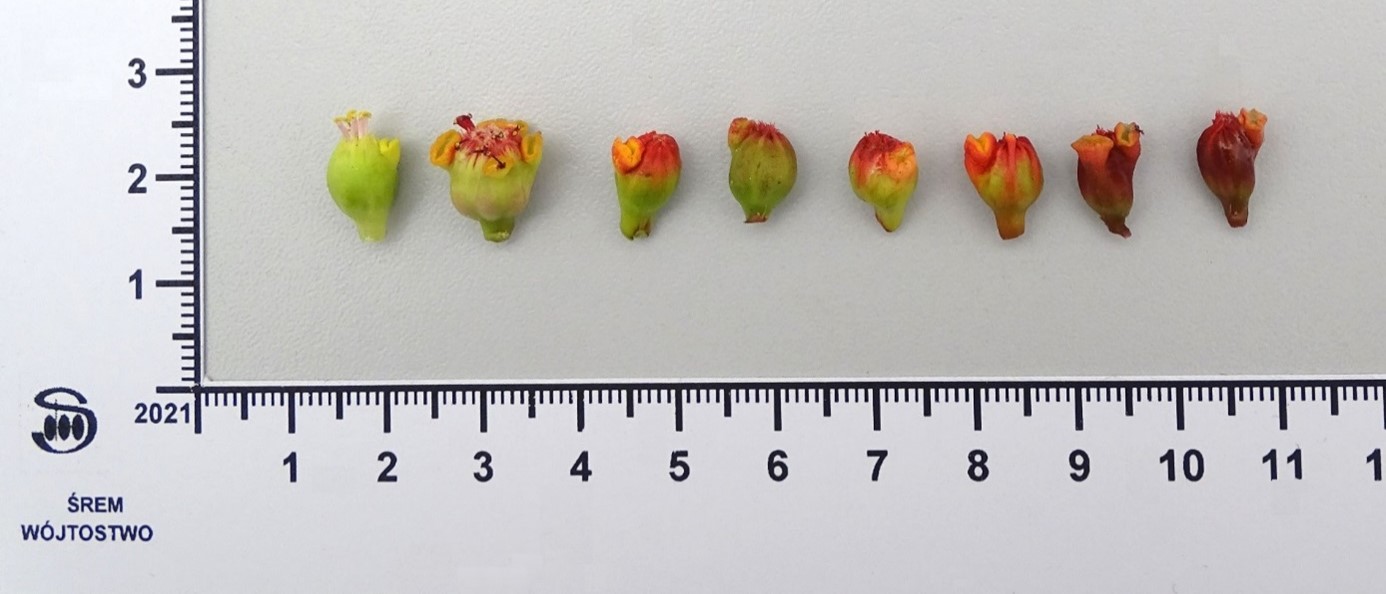 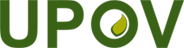 